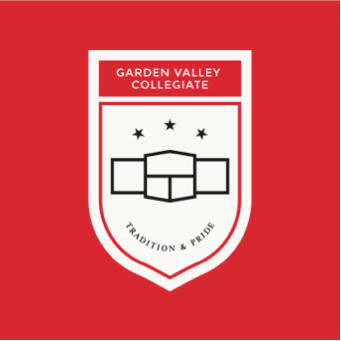 by Science Department, Garden Valley CollegiatePurposeHypothesisMaterialsThe materials required for this lab included:ProcedureObservations – as per attached Data Sheet.Discussion – as per attached Data Sheet.ConclusionReferences